Publicado en barcelona, 08034 el 15/04/2015 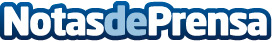 Estudio sobre la comercialización del software de Gestión DocumentalEl 90% de los proveedores de software de gestión documental prevé incrementar sus ventas este año. Primer estudio sobre la Comercialización del Software de Gestión Documental en España y Latino América 2015. Más de un 30 % tiene previsto comenzar a vender sus
soluciones en Latinoamérica en los próximos dos años.
Datos de contacto:BUSCOelMEJOREl comparador de software gratuito para las empresas españolas932054778Nota de prensa publicada en: https://www.notasdeprensa.es/estudio-sobre-la-comercializacion-del-software_1 Categorias: Derecho E-Commerce Software Seguros Recursos humanos http://www.notasdeprensa.es